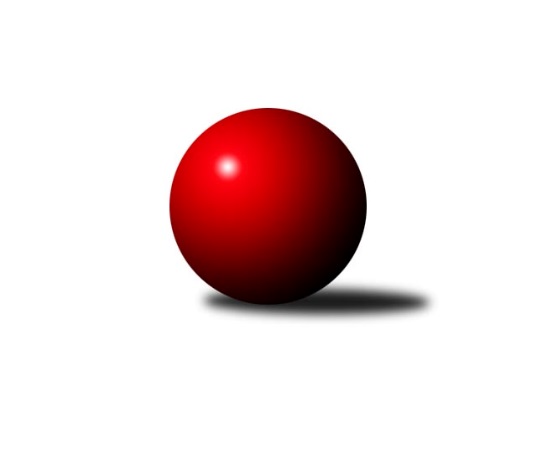 Č.20Ročník 2023/2024	2.3.2024Nejlepšího výkonu v tomto kole: 1681 dosáhlo družstvo: TJ Kovostroj Děčín BKrajský přebor Libereckého kraje 2023/2024Výsledky 20. kolaSouhrnný přehled výsledků:TJ Kuželky Česká Lípa C	- SK Skalice C	5:1	1537:1368	6.0:2.0	28.2.TJ Kovostroj Děčín B	- SK Skalice B	5:1	1681:1594	6.5:1.5	29.2.TJ Doksy B	- OK Mikulášovice	1:5	1467:1641	1.0:7.0	1.3.SK Šluknov B	- TJ Spartak Chrastava	5:1	1636:1501	7.0:1.0	1.3.TJ Doksy A	- TJ Sokol Blíževedly	5:1	1653:1555	5.0:3.0	2.3.TJ Bižuterie Jablonec n.N. B	- TJ Lokomotiva Liberec B	2:4	1645:1656	5.0:3.0	2.3.Tabulka družstev:	1.	OK Mikulášovice	18	16	0	2	90.0 : 18.0 	109.0 : 35.0 	 1661	32	2.	TJ Doksy A	18	16	0	2	87.0 : 21.0 	108.0 : 36.0 	 1700	32	3.	TJ Kuželky Česká Lípa B	18	14	0	4	74.5 : 33.5 	93.0 : 51.0 	 1676	28	4.	SK Šluknov B	18	13	0	5	72.5 : 35.5 	81.0 : 63.0 	 1601	26	5.	TJ Lokomotiva Liberec B	19	11	0	8	69.0 : 45.0 	94.5 : 57.5 	 1628	22	6.	TJ Kovostroj Děčín B	19	9	1	9	60.5 : 53.5 	86.5 : 65.5 	 1584	19	7.	TJ Spartak Chrastava	19	9	1	9	57.5 : 56.5 	77.5 : 74.5 	 1556	19	8.	SK Skalice B	19	8	2	9	47.5 : 66.5 	55.0 : 97.0 	 1539	18	9.	TJ Sokol Blíževedly	18	7	1	10	45.5 : 62.5 	64.5 : 79.5 	 1528	15	10.	TJ Kuželky Česká Lípa C	19	6	2	11	38.5 : 75.5 	54.0 : 98.0 	 1520	14	11.	TJ Doksy B	18	4	1	13	34.0 : 74.0 	47.0 : 97.0 	 1505	9	12.	TJ Bižuterie Jablonec n.N. B	17	2	0	15	27.5 : 74.5 	56.5 : 79.5 	 1514	4	13.	SK Skalice C	18	0	0	18	10.0 : 98.0 	25.5 : 118.5 	 1370	0Podrobné výsledky kola:	 TJ Kuželky Česká Lípa C	1537	5:1	1368	SK Skalice C	Pavel Leger	 	 189 	 171 		360 	 2:0 	 323 	 	183 	 140		Michaela Pěničková	Jindra Najmanová	 	 198 	 179 		377 	 2:0 	 268 	 	126 	 142		Milan Hňoupek	Miloslav Pöra	 	 212 	 188 		400 	 1:1 	 374 	 	172 	 202		Martin Foltyn	Václav Žitný	 	 186 	 214 		400 	 1:1 	 403 	 	208 	 195		Jiří Horníkrozhodčí: Miroslav MalýNejlepší výkon utkání: 403 - Jiří Horník	 TJ Kovostroj Děčín B	1681	5:1	1594	SK Skalice B	Jiří Vokřál	 	 208 	 201 		409 	 1:1 	 423 	 	202 	 221		Ladislav Javorek st.	Marie Kokešová	 	 233 	 207 		440 	 2:0 	 381 	 	194 	 187		Miroslava Löffelmannová	Tomáš Mrázek	 	 213 	 207 		420 	 2:0 	 402 	 	199 	 203		Eduard Kezer st.	Ladislav Bírovka	 	 202 	 210 		412 	 1.5:0.5 	 388 	 	202 	 186		Petr Tregnerrozhodčí: Jiří HoudekNejlepší výkon utkání: 440 - Marie Kokešová	 TJ Doksy B	1467	1:5	1641	OK Mikulášovice	Václav Bláha st.	 	 176 	 179 		355 	 0:2 	 434 	 	226 	 208		Miluše Trojanová	Kamila Klímová	 	 178 	 166 		344 	 0:2 	 400 	 	198 	 202		Petr Kalousek	Klára Stachová	 	 180 	 209 		389 	 1:1 	 382 	 	164 	 218		Monika Soukupová	Jan Mádl	 	 187 	 192 		379 	 0:2 	 425 	 	211 	 214		Miroslav Soukuprozhodčí: Marek KozákNejlepší výkon utkání: 434 - Miluše Trojanová	 SK Šluknov B	1636	5:1	1501	TJ Spartak Chrastava	Petr Tichý	 	 202 	 214 		416 	 2:0 	 402 	 	195 	 207		Karel Mottl	Karel Barcal	 	 196 	 190 		386 	 2:0 	 322 	 	180 	 142		Jaroslav Jeník	Anita Morkusová	 	 202 	 176 		378 	 1:1 	 396 	 	199 	 197		Danuše Husáková	Dušan Knobloch	 	 229 	 227 		456 	 2:0 	 381 	 	194 	 187		Jaroslav Chlumskýrozhodčí: Petr TichýNejlepší výkon utkání: 456 - Dušan Knobloch	 TJ Doksy A	1653	5:1	1555	TJ Sokol Blíževedly	Radek Kneř	 	 226 	 196 		422 	 0:2 	 431 	 	233 	 198		Jiří Přeučil	Radek Kozák	 	 200 	 198 		398 	 1:1 	 383 	 	206 	 177		Josef Matějka	Václav Paluska	 	 210 	 229 		439 	 2:0 	 381 	 	196 	 185		Petr Guth	Jiří Kuric	 	 188 	 206 		394 	 2:0 	 360 	 	173 	 187		Ludmila Tomáškovározhodčí: Tereza KozákováNejlepší výkon utkání: 439 - Václav Paluska	 TJ Bižuterie Jablonec n.N. B	1645	2:4	1656	TJ Lokomotiva Liberec B	Jiří Tůma	 	 188 	 179 		367 	 0:2 	 413 	 	220 	 193		Jaromír Tomášek	Robert Hokynář	 	 209 	 215 		424 	 2:0 	 400 	 	205 	 195		Jitka Havlíková	Josef Kuna	 	 229 	 212 		441 	 2:0 	 421 	 	214 	 207		Bohumír Dušek	Daniel Hokynář	 	 196 	 217 		413 	 1:1 	 422 	 	212 	 210		Anton Zajacrozhodčí: Jiří TůmaNejlepší výkon utkání: 441 - Josef KunaPořadí jednotlivců:	jméno hráče	družstvo	celkem	plné	dorážka	chyby	poměr kuž.	Maximum	1.	Jiří Kuric 	TJ Doksy A	448.36	304.9	143.4	3.1	7/8	(479)	2.	Petr Steinz 	TJ Kuželky Česká Lípa B	436.92	296.7	140.2	4.9	8/8	(474)	3.	Miluše Trojanová 	OK Mikulášovice	436.27	299.1	137.2	4.0	8/8	(475)	4.	Radek Kneř 	TJ Doksy A	432.56	294.2	138.3	4.3	6/8	(458)	5.	Luboš Dvořák 	TJ Lokomotiva Liberec B	430.81	294.3	136.5	5.2	7/10	(476)	6.	Jiří Coubal 	TJ Kuželky Česká Lípa B	428.00	288.8	139.2	6.4	6/8	(519)	7.	Petr Tichý 	SK Šluknov B	427.43	299.7	127.8	8.5	10/10	(471)	8.	Václav Paluska 	TJ Doksy A	427.27	290.5	136.8	6.0	8/8	(475)	9.	Ladislav Bírovka 	TJ Kovostroj Děčín B	426.15	285.4	140.7	5.3	8/9	(480)	10.	Miroslav Soukup 	OK Mikulášovice	424.70	296.6	128.1	5.6	8/8	(463)	11.	Jaroslav Košek 	TJ Kuželky Česká Lípa B	421.55	294.5	127.1	8.8	8/8	(470)	12.	Jiří Přeučil 	TJ Sokol Blíževedly	421.23	284.4	136.9	5.4	6/9	(478)	13.	Jaromír Tomášek 	TJ Lokomotiva Liberec B	419.68	293.4	126.3	8.4	7/10	(474)	14.	Dušan Knobloch 	SK Šluknov B	416.61	294.4	122.2	8.8	10/10	(456)	15.	Josef Kuna 	TJ Bižuterie Jablonec n.N. B	409.19	287.0	122.2	8.6	8/8	(450)	16.	Eduard Kezer  st.	SK Skalice B	408.32	284.4	124.0	7.4	9/9	(447)	17.	Anton Zajac 	TJ Lokomotiva Liberec B	407.47	280.6	126.9	8.0	8/10	(458)	18.	Jana Kořínková 	TJ Lokomotiva Liberec B	406.64	284.0	122.7	9.9	7/10	(465)	19.	Jiří Horník 	SK Skalice C	403.71	288.5	115.2	9.9	7/9	(466)	20.	Petr Tregner 	SK Skalice B	403.36	282.9	120.5	9.2	6/9	(444)	21.	Petr Kalousek 	OK Mikulášovice	402.49	279.1	123.3	8.4	6/8	(487)	22.	Ladislav Javorek  st.	SK Skalice B	399.66	282.8	116.8	8.6	8/9	(433)	23.	Jana Vokounová 	TJ Spartak Chrastava	399.14	280.1	119.0	9.4	9/10	(425)	24.	Monika Soukupová 	OK Mikulášovice	399.08	286.2	112.9	9.3	6/8	(424)	25.	Petr Mádl 	TJ Doksy B	399.05	283.3	115.7	10.2	8/10	(441)	26.	Daniel Hokynář 	TJ Bižuterie Jablonec n.N. B	398.68	280.5	118.1	11.8	7/8	(416)	27.	Petr Dvořák 	TJ Kuželky Česká Lípa C	398.55	285.1	113.4	12.0	8/9	(470)	28.	Jaroslav Chlumský 	TJ Spartak Chrastava	397.35	279.1	118.2	9.3	10/10	(459)	29.	Danuše Husáková 	TJ Spartak Chrastava	395.23	283.1	112.1	10.4	10/10	(438)	30.	Bohumír Dušek 	TJ Lokomotiva Liberec B	394.50	282.1	112.4	9.9	8/10	(448)	31.	Miloslav Pöra 	TJ Kuželky Česká Lípa B	390.64	274.6	116.0	9.5	7/8	(429)	32.	Tomáš Mrázek 	TJ Kovostroj Děčín B	385.25	273.8	111.4	9.7	8/9	(437)	33.	Václav Žitný 	TJ Kuželky Česká Lípa C	385.08	281.5	103.6	12.8	9/9	(438)	34.	Josef Matějka 	TJ Sokol Blíževedly	382.65	274.7	107.9	10.8	9/9	(453)	35.	Marie Kokešová 	TJ Kovostroj Děčín B	381.28	276.5	104.8	12.5	9/9	(440)	36.	Václav Bláha  st.	TJ Doksy B	380.07	274.6	105.5	12.7	7/10	(415)	37.	Jan Marušák 	SK Šluknov B	378.24	277.8	100.5	12.3	10/10	(415)	38.	Pavel Hájek 	TJ Sokol Blíževedly	377.41	270.2	107.2	9.2	8/9	(409)	39.	Robert Hokynář 	TJ Bižuterie Jablonec n.N. B	374.86	270.8	104.1	13.3	7/8	(424)	40.	Jindra Najmanová 	TJ Kuželky Česká Lípa C	371.78	273.6	98.2	13.7	8/9	(408)	41.	Miroslava Löffelmannová 	SK Skalice B	365.76	265.7	100.0	14.9	9/9	(460)	42.	Ludmila Tomášková 	TJ Sokol Blíževedly	362.71	265.5	97.2	13.5	7/9	(425)	43.	Kamila Klímová 	TJ Doksy B	359.82	265.6	94.2	15.5	7/10	(388)	44.	Jaroslav Jeník 	TJ Spartak Chrastava	347.03	251.8	95.3	17.7	8/10	(384)	45.	Iva Kunová 	TJ Bižuterie Jablonec n.N. B	324.61	239.8	84.9	18.6	6/8	(357)	46.	Martin Pohorský 	SK Skalice C	318.54	241.3	77.3	21.4	7/9	(370)	47.	Milan Hňoupek 	SK Skalice C	278.90	201.0	77.9	24.8	6/9	(348)		Čestmír Dvořák 	TJ Kovostroj Děčín B	439.67	296.4	143.3	7.4	3/9	(458)		Miroslav Rejchrt 	TJ Kovostroj Děčín B	438.00	296.0	142.0	4.5	2/9	(476)		Jiří Vokřál 	TJ Kovostroj Děčín B	432.75	295.3	137.5	7.3	4/9	(506)		Jakub Šimon 	TJ Doksy A	428.60	290.5	138.1	6.0	2/8	(455)		Petr Veselý 	TJ Kovostroj Děčín B	425.00	307.5	117.5	14.5	2/9	(440)		Jiří Ludvík 	TJ Kuželky Česká Lípa B	420.00	291.1	128.9	5.3	4/8	(452)		Anita Morkusová 	SK Šluknov B	419.92	288.1	131.9	7.5	6/10	(453)		Ondřej Steinz 	TJ Lokomotiva Liberec B	416.67	301.0	115.7	9.0	3/10	(440)		Zdeněk Tříško 	OK Mikulášovice	415.60	292.5	123.1	8.0	2/8	(458)		Jaroslava Vacková 	TJ Doksy A	410.20	288.1	122.1	6.2	5/8	(467)		Vojtěch Trojan 	OK Mikulášovice	408.50	289.0	119.5	6.5	2/8	(418)		Dan Paszek 	TJ Kuželky Česká Lípa B	407.40	286.9	120.5	9.2	5/8	(447)		Aleš Stach 	TJ Doksy A	406.20	280.2	126.0	7.1	5/8	(436)		Jiří Kraus 	TJ Kuželky Česká Lípa B	404.25	280.0	124.3	11.8	4/8	(456)		Klára Stachová 	TJ Doksy B	401.83	287.9	113.9	8.9	3/10	(439)		Iveta Seifertová  ml.	TJ Bižuterie Jablonec n.N. B	400.00	285.5	114.5	10.0	1/8	(404)		Jan Mádl 	TJ Doksy B	397.12	283.7	113.4	8.8	5/10	(422)		Radek Kozák 	TJ Doksy A	397.10	275.9	121.3	9.0	4/8	(433)		Karel Mottl 	TJ Spartak Chrastava	396.47	279.2	117.3	10.2	5/10	(424)		Vlasta Ládková 	TJ Spartak Chrastava	396.00	278.0	118.0	11.0	2/10	(401)		Ludvík Kvasil 	OK Mikulášovice	390.58	285.3	105.3	12.3	4/8	(414)		Alois Veselý 	TJ Sokol Blíževedly	387.00	280.0	107.0	10.0	1/9	(387)		Karel Barcal 	SK Šluknov B	386.00	262.0	124.0	9.0	1/10	(386)		Marie Kubánková 	TJ Kuželky Česká Lípa C	382.50	267.0	115.5	14.3	2/9	(399)		Petr Guth 	TJ Sokol Blíževedly	382.11	276.0	106.1	12.7	5/9	(437)		Jitka Havlíková 	TJ Lokomotiva Liberec B	380.00	268.6	111.4	10.9	5/10	(420)		Jan Tregner 	SK Skalice B	379.00	267.0	112.0	16.0	1/9	(379)		Michal Valeš 	TJ Doksy B	370.67	263.7	107.0	12.0	3/10	(391)		Kamil Navrátil 	TJ Kovostroj Děčín B	369.00	254.0	115.0	14.0	1/9	(369)		Marek Kozák 	TJ Doksy B	367.45	268.3	99.2	13.8	5/10	(401)		Jiří Tůma 	TJ Bižuterie Jablonec n.N. B	366.87	269.3	97.5	14.5	5/8	(418)		Martin Foltyn 	SK Skalice C	365.67	258.8	106.8	16.3	3/9	(386)		Jaroslava Kozáková 	SK Skalice B	365.30	259.1	106.2	14.2	2/9	(404)		Petr Hňoupek 	SK Skalice C	362.25	264.9	97.3	15.6	4/9	(390)		Libuše Lapešová 	TJ Kuželky Česká Lípa C	362.00	271.0	91.0	16.5	5/9	(395)		Jiří Houdek 	TJ Kovostroj Děčín B	360.00	275.0	85.0	22.0	1/9	(360)		Libor Křenek 	SK Skalice C	356.67	265.0	91.7	15.0	3/9	(397)		Pavel Leger 	TJ Kuželky Česká Lípa C	356.17	257.5	98.7	16.0	2/9	(370)		Marek Doležal 	SK Skalice C	356.10	264.8	91.4	17.2	5/9	(433)		Marie Čiháková 	TJ Kovostroj Děčín B	355.50	266.8	88.7	15.7	2/9	(391)		Václav Bláha  ml.	TJ Doksy B	353.25	258.3	95.0	13.8	4/10	(371)		Vojtěch Kraus 	TJ Kuželky Česká Lípa C	352.33	263.9	88.4	15.1	3/9	(396)		Lucie Gembecová 	TJ Bižuterie Jablonec n.N. B	352.00	247.0	105.0	10.0	1/8	(352)		Jiří Trojan 	OK Mikulášovice	347.00	265.0	82.0	18.0	1/8	(347)		Petra Javorková 	SK Skalice B	336.04	252.0	84.1	17.3	4/9	(420)		Jitka Vlasáková 	SK Skalice C	333.13	249.1	84.0	18.5	4/9	(424)		Michaela Pěničková 	SK Skalice C	328.75	250.1	78.6	20.3	4/9	(384)		Dalibor Češek 	TJ Kuželky Česká Lípa C	322.00	249.0	73.0	20.0	1/9	(322)		Věra Navrátilová 	SK Šluknov B	321.20	241.1	80.1	20.3	5/10	(343)		Monika Starkbaumová 	TJ Doksy B	289.00	221.5	67.5	26.0	2/10	(302)Sportovně technické informace:Starty náhradníků:registrační číslo	jméno a příjmení 	datum startu 	družstvo	číslo startu
Hráči dopsaní na soupisku:registrační číslo	jméno a příjmení 	datum startu 	družstvo	Program dalšího kola:21. kolo5.3.2024	út	17:00	SK Skalice C - TJ Bižuterie Jablonec n.N. B (dohrávka z 16. kola)	5.3.2024	út	17:30	TJ Lokomotiva Liberec B - TJ Kuželky Česká Lípa B	7.3.2024	čt	17:00	TJ Spartak Chrastava - TJ Doksy B	8.3.2024	pá	17:00	OK Mikulášovice - TJ Doksy A	8.3.2024	pá	17:00	SK Šluknov B - TJ Kuželky Česká Lípa C	8.3.2024	pá	17:00	SK Skalice B - SK Skalice C	9.3.2024	so	9:00	TJ Sokol Blíževedly - TJ Bižuterie Jablonec n.N. B				-- volný los -- - TJ Kovostroj Děčín B	Nejlepší šestka kola - absolutněNejlepší šestka kola - absolutněNejlepší šestka kola - absolutněNejlepší šestka kola - absolutněNejlepší šestka kola - dle průměru kuželenNejlepší šestka kola - dle průměru kuželenNejlepší šestka kola - dle průměru kuželenNejlepší šestka kola - dle průměru kuželenNejlepší šestka kola - dle průměru kuželenPočetJménoNázev týmuVýkonPočetJménoNázev týmuPrůměr (%)Výkon4xDušan KnoblochŠluknov B4563xDušan KnoblochŠluknov B116.664565xJosef KunaJablonec B4415xVáclav PaluskaDoksy A114.94391xMarie KokešováKovostroj B4406xJosef KunaJablonec B114.044415xVáclav PaluskaDoksy A4397xMiluše TrojanováMikulášovice113.64347xMiluše TrojanováMikulášovice4347xJiří PřeučilBlíževedly112.814315xJiří PřeučilBlíževedly4316xMiroslav SoukupMikulášovice111.24425